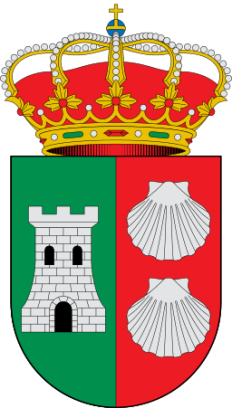 BANDO DE ALCALDIA DE TORREMENGA DE LA VERA“ SE RECUERDA A TODOS LOS VECINOS LA NECESIDAD DE SEGUIR DE MANERA ESTRICTA  TODAS  LAS RECOMENDACIONES SANITARIAS DIFUNDIDAS MEDIANTE BANDOS DE ESTA ALCALDÍA, PERO ESPECIALMENTE, SE OBLIGA A LA POBLACION VISITANTE VENIDA DE ZONAS DE RIESGO, QUE DEBEN PERMANECER EN SUS DOMICILIOS, AL MENOS, TRES DIAS.EN CASO DE NO HACERLO, SERÁ COMUNICADO A LAS FUERZAS Y CUERPOS DE SEGURIDAD DEL ESTADO PARA QUE PROCEDAN A SU ARRESTO DOMICILIARIO”La AlcaldesaLaura Paz Boyo